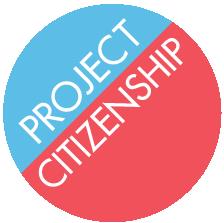 Ready for Quality Control